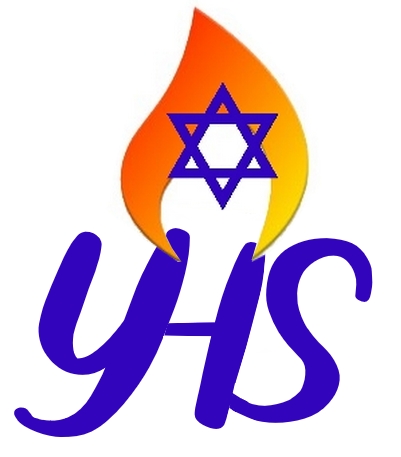 Yom HaShoah 2023Inschrijving voor het voorlezen van de namen op 17 en 18 april 2023Het voorlezen van :De 24.036 namen van de Belgische weggevoerde Joden van de                           Kazerne Dossin te MechelenDe 5.593 Belgische Joden weggevoerd vanuit DrancyDe 245 Belgische Joodse weerstanders gevallen voor hun aktiesOm ons toe te laten hen waardig te eren, hebben wij u allen nodig. Neem deel aan de voorlezing en nodig uw vrienden uit op maandag 17 april 2023 vanaf 12u15 en dinsdag 18 april 2023 tot 18u00.Inschrijving met het formulier hieronder (één per persoon - verplichte inschrijving) en stuur het (ten laatste op 04 april 2023) naar : lectureyh@uejb.org of per telefoon naar het volgend nummer : 0475/ 35 10 53Dhr. / Mevr. ________________________________________________________________________Tel. _______________________________________  GSM  ___________________________________E-mail  _____________________________________________________________________________Ik neem deel aan de 29 uren voorlezing van de namen van de weggevoerden envan de Belgische Joodse weerstanders gedood wegens hun daden tegen het nazismeop maandag 17 april :                                 tussen 12u30 en 18u   vanaf ………... u  tot …………	                 tussen 18u en 22u       vanaf ………... u  tot ………..     	                 tussen 22u en 8u         vanaf …………. u tot ………..op dinsdag 18 april : 	                       tussen 8u en 12           vanaf ……….. u  tot ……….. 	                       tussen 12u en 17u        vanaf ……….. u  tot ………. 				  	                       tussen 17u en 18u        vanaf ………… u  tot ……….Het voorlezen gebeurt in schijven van 15 minutenMen kan zich opgeven voor verschillende niet opeenvolgende schijvenDit jaar filmt Radio Judaïca een deel van de lezing die op hun FB wordt uitgezonden. 